

SPISAK SUDSKIH TUMAČA ZA OVČU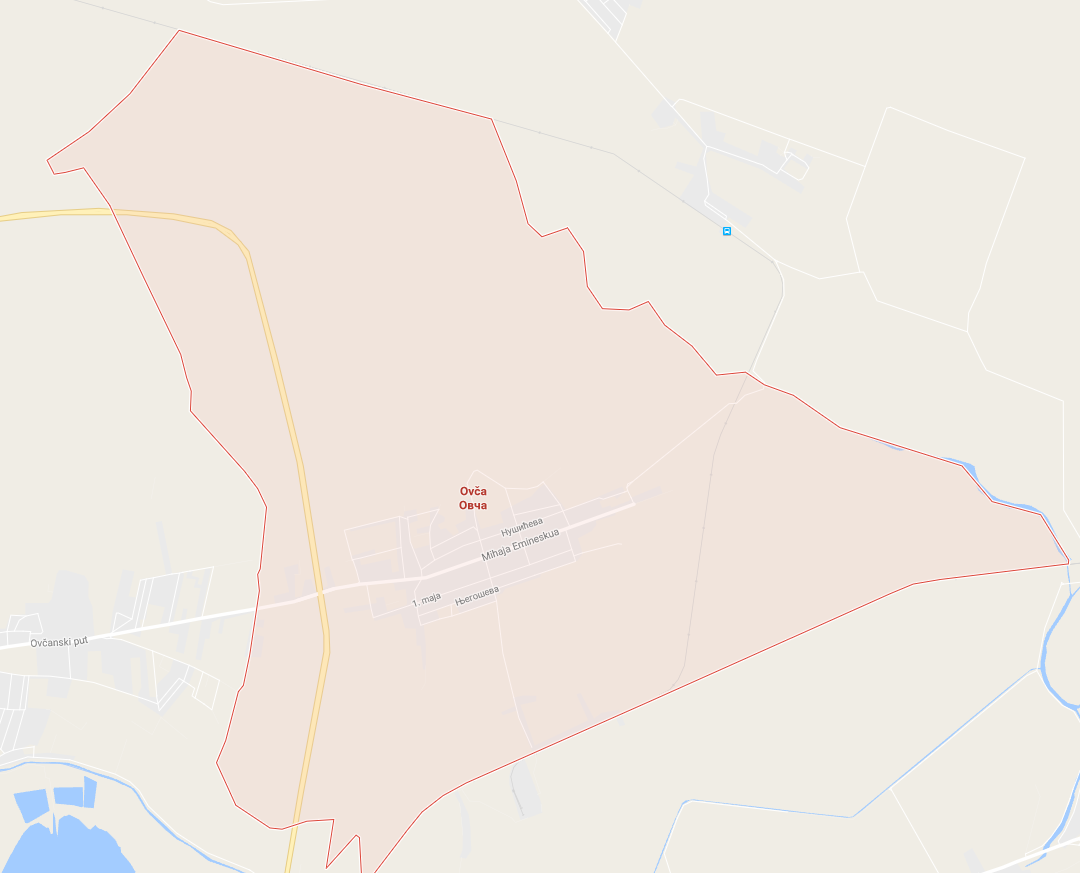 Sudski tumač za engleski jezik Ovča
Sudski tumač za hebrejski jezik Ovča
Sudski tumač za nemački jezik Ovča
Sudski tumač za persijski jezik Ovča
Sudski tumač za francuski jezik Ovča
Sudski tumač za hrvatski jezik Ovča
Sudski tumač za italijanski jezik Ovča
Sudski tumač za japanski jezik Ovča
Sudski tumač za ruski jezik Ovča
Sudski tumač za latinski jezik Ovča
Sudski tumač za norveški jezik Ovča
Sudski tumač za mađarski jezik Ovča
Sudski tumač za švedski jezik Ovča
Sudski tumač za makedonski jezik Ovča
Sudski tumač za španski jezik Ovča
Sudski tumač za pakistanski jezik Ovča
Sudski tumač za kineski jezik Ovča
Sudski tumač za znakovni jezik OvčaSudski tumač za bosanski jezik Ovča
Sudski tumač za poljski jezik Ovča
Sudski tumač za arapski jezik Ovča
Sudski tumač za portugalski jezik Ovča
Sudski tumač za albanski jezik Ovča
Sudski tumač za romski jezik Ovča
Sudski tumač za belgijski jezik Ovča
Sudski tumač za rumunski jezik Ovča
Sudski tumač za bugarski jezik Ovča
Sudski tumač za slovački jezik Ovča
Sudski tumač za češki jezik Ovča
Sudski tumač za slovenački jezik Ovča
Sudski tumač za danski jezik Ovča
Sudski tumač za turski jezik Ovča
Sudski tumač za finski jezik Ovča
Sudski tumač za ukrajinski jezik Ovča
Sudski tumač za grčki jezik Ovča
Sudski tumač za holandski jezik Ovča
Sudski tumač za korejski jezik Ovča
Sudski tumač za estonski jezik OvčaLokacijaOvčaInternetakademijaoxford.comTelefon+381(0)11/405-80-05+381(0)69/30-80-584+381(0)69/30-80-627Radno vreme8:00 AM – 4:00 PM
9:00 AM – 2:00 PM (Subotom)